MEDIA ADVISORY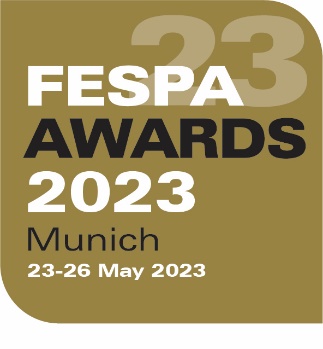 6 January 2023FINAL CALL FOR ENTRIES FOR THE FESPA AWARDS 2023 Global Award Programme Recognises Print ExcellencePrint service providers and sign-makers looking to showcase their outstanding examples of work from the last two years can submit their entries in the FESPA Awards 2023 until Wednesday 25 January 2023. The FESPA Awards celebrate the achievements of printers and sign-makers from across the globe, recognising their skill, talent, creativity and innovation.There are 18 categories, ranging from Display, Packaging and Posters to Wrapping, Special Effects, Printed Textiles and Non-printed Signage. For information on all Awards categories visit: https://www.fespaawards.com/information/award-categories All entries will automatically be considered for four further Awards: the People’s Choice Award, which is voted for online by FESPA’s community; the new Sustainability Award, the Best in Show Award; and the Judges’ Award for Innovation, which is chosen by the FESPA Awards jury.The People’s Choice Award voting opens on 13 February. Shortlisted entries will be announced on 13 March and will be displayed on site at FESPA Global Print Expo 2023, which takes place from 23 to 26 May at Messe Munich, Germany.The winners will be announced at the formal Award Ceremony at Messe Munich on 24 May 2023, followed by a drinks reception. All shortlisted entrants will be invited to attend alongside industry media, influencers and sponsors.For more information on how to enter the FESPA Awards 2023 visit: www.fespaawards.com ENDSAbout FESPA  Founded in 1962, FESPA is a global federation of Associations for the screen printing, digital printing and textile printing community. FESPA’s dual aim is to promote screen printing and digital imaging and to share knowledge about screen and digital printing with its members across the world, helping them to grow their businesses and learn about the latest developments in their fast growing industries.   FESPA Profit for Purpose  
Profit for Purpose is FESPA’s international reinvestment programme, which uses revenue from FESPA events to support the global speciality print community to achieve sustainable and profitable growth through four key pillars - education, inspiration, expansion and connection. The programme delivers high quality products and services for printers worldwide, including market research, seminars, summits, congresses, educational guides and features, in addition to supporting grassroots projects in developing markets. For more information visit, www.fespa.com/profit-for-purpose.  Forthcoming FESPA events include:   FESPA Brasil 2023, 20 – 23 March 2023, Expo Center Norte, São Paulo, Brasil  WrapFest 2023, 26 – 27 April 2023 at Silverstone racecourse, Northamptonshire, UK  FESPA Global Print Expo 2023, 23 – 26 May 2023, Messe Munich, Munich, Germany  European Sign Expo 2023, 23 – 26 May 2023, Messe Munich, Munich, Germany Personalisation Experience, 23-26 May 2023, Messe Munich, Munich, Germany FESPA Mexico 2023, 17 – 19 August 2023, Centro Citibanamex, Mexico City FESPA Africa 2023, 13 – 15 September 2023, Gallagher Convention Centre, Johannesburg FESPA Eurasia 2023, 23 – 26 November 2023, IFM - Istanbul Expo Center, Istanbul, Turkey  FESPA Global Print Expo 2024, 19 – 22 March 2024, RAI, Amsterdam, Netherlands  European Sign Expo 2024, 19 – 22 March 2024, RAI, Amsterdam, Netherlands  Personalisation Experience 2024, 19 – 22 March 2024, RAI, Amsterdam, Netherlands  Sportswear Pro 2024, 19 – 22 March 2024, RAI, Amsterdam, Netherlands   Issued on behalf of FESPA by AD Communications For further information, please contact: Imogen Woods				Leighona ArisAD Communications  			FESPATel: + 44 (0) 1372 464470        		Tel: +44 (0) 1737 228 160Email: iwoods@adcomms.co.uk		Email: Leighona.Aris@Fespa.com  Website: www.adcomms.co.uk		Website: www.fespa.com 